ArRahmah Islamic Institute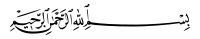 Taleem ul Quran Course 2019Juz  3 - Part 2Mail test to:  test.tq19@gmail.comName:                                                           Date:                                                                                                                                                                                                                                                                                             Group Leader name:                                    State/country:قُلِ    ٱللَّهُمَّ    مَٰلِكَ    ٱلۡمُلۡكِ    تُؤۡتِي    ٱلۡمُلۡكَ    مَن    تَشَآءُ    وَ   تَنزِعُ    ٱلۡمُلۡكَ   مِمَّن    تَشَآءُ    وَ  تُعِزُّ    مَن    تَشَآءُ    وَ  تُذِلُّ   مَن   تَشَآءُۖ    بِيَدِكَ    ٱلۡخَيۡرُۖ    إِنَّكَ عَلَىٰ  كُلِّ  شَيۡءٖ    قَدِيرٞ ٢٦  تُولِجُ    ٱلَّيۡلَ   فِي  ٱلنَّهَارِ  وَ تُولِجُ   ٱلنَّهَارَ   فِي   ٱلَّيۡلِۖ   وَ تُخۡرِجُ   ٱلۡحَيَّ   مِنَ   ٱلۡمَيِّتِ  وَ تُخۡرِجُ   ٱلۡمَيِّتَ   مِنَ  ٱلۡحَيِّۖ  وَ تَرۡزُقُ  مَن  تَشَآءُ  بِغَيۡرِ حِسَابٖ ٢٧  قَالَ   رَبِّ   ٱجۡعَل  لِّيٓ   ءَايَةٗۖ   قَالَ   ءَايَتُكَ   أَلَّا   تُكَلِّمَ  ٱلنَّاسَ   ثَلَٰثَةَ أَيَّامٍ    إِلَّا   رَمۡزٗا  ۗ وَ ٱذۡكُر   رَّبَّكَ  كَثِيرٗا  وَ سَبِّحۡ   بِٱلۡعَشِيِّ  وَٱلۡإِبۡكَٰرِ ٤١وَ قَالَت   طَّآئِفَةٞ    مِّنۡ    أَهۡلِ ٱلۡكِتَٰبِ   ءَامِنُواْ   بِٱلَّذِيٓ   أُنزِلَ   عَلَى   ٱلَّذِينَ    ءَامَنُواْ    وَجۡهَ ٱلنَّهَارِ  وَ ٱكۡفُرُوٓاْ  ءَاخِرَهُۥ  لَعَلَّهُمۡ  يَرۡجِعُونَ ٧٢ أَ فَغَيۡرَ  دِينِ   ٱللَّهِ   يَبۡغُونَ    وَ لَهُۥٓ  أَسۡلَمَ    مَن    فِي    ٱلسَّمَٰوَٰتِ  وَ ٱلۡأَرۡضِ   طَوۡعٗا   وَ كَرۡهٗا  وَ إِلَيۡهِ    يُرۡجَعُونَ ٨٣Write   the   meanings   of   the   following   words:   {marks   3}Did   you   read   the   running   translation   of   Juz   3   ( Ale   Imran  19 - 91)?   {marks   3}            Yes                                            Noأَلۡسِنَتَهُمعَاقِرٞمُحَرَّرٗاتَلۡبِسُونَتُرَابٖإِصۡرِي